Green Grass Bowling CLUB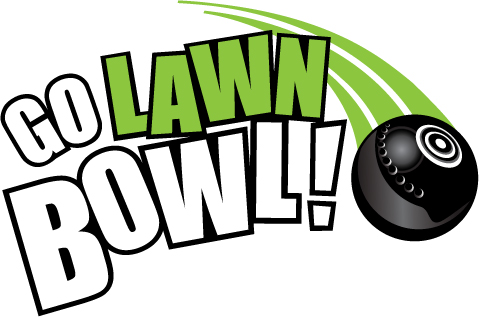 Love Bowls?  Looking for a club? Want to learn how to play? Join our Club!Green Grass Bowling club is located in the heart of our community within easy walking distance of the town centre. Our quiet club is a perfect place to play bowls and spend time with your friends. We pride ourselves on the family-friendly environment and welcoming atmosphere for bowlers of all abilities.Don’t just take our word for it, come and pay us a visit to find out more. Why join the club?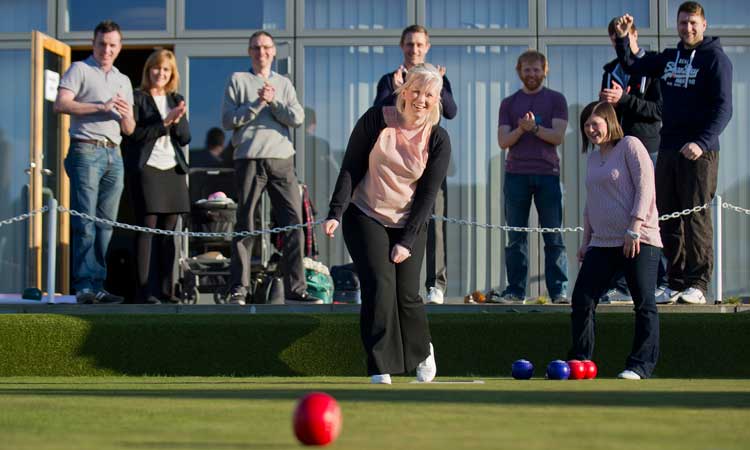  Play Bowls!Great condition green open April to SeptemberGreen is open every day for members to playIndoor short mat bowls for the winter monthsLearn and improve with our bowls coachesGreat ClubhouseBar & lounge to relax in before and after your game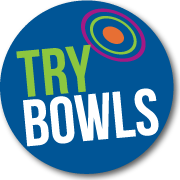 Best value bar in town!Great range of drinks from barista coffee to local alesMembers and visitors changing roomsLockers available to keep your equipment inFREE function room hire for members – birthdays, weddings, etc.FREE parking for membersCompetition BowlsWeekend and midweek competitions for men, women, seniors, juniors and mixed categories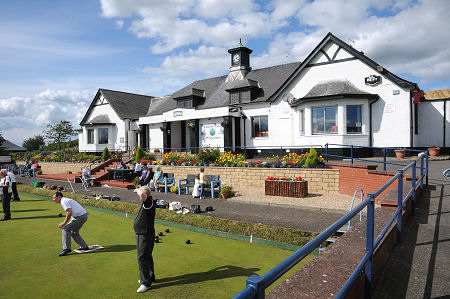 Weeknight hat games – every Tuesday!Club Championships & Trophies to be wonCompete for the club team, at county and national championshipsLooking After Our MembersRegular communication through our members e-newsletterUpdates on the Club Facebook pageGreen Grass Bowling CLUBMembership Fees 2018Payment OptionsWe offer a variety of payment options for membership including direct debit, cheque and BACS. Once you’re a member, you can also save for your membership through your bar loyalty card.Joining ProcessOnce you have completed the form attached simply return to the club in person, by post or send via e-mail to club@greengrassbc.com  Once your membership is confirmed you will receive an induction pack that details your membership benefits and all the information you will require as a first year member of Green Grass Bowling Club, including notice of our New Members Event.We look forward to hearing from you!Green Grass Bowling CLUBPlease complete and return the form to:John Smith, Club SecretaryGreen Grass Bowling Club, Town, AB1 1ABEmail: 	club@greengrassbc.comFacebook: 	facebook.com/greengrassbcTwitter: 	@greengrassbcMembership Fees 2018Full Member£110Social£40Juniors: Under 12 yearsOnly £5!Juniors: 12-17 years of age£20Intermediate: 18-25 years of age£75Name:GenderDate of Birth:Occupation:Address:E-Mail:Contact Tel:Current/Previous Club:Category of Membership:How Did You Find Out About Us? Referring Member (if applicable):